February 27, 2015TO ALL INTERESTED PARTIES:Re:	Release of the Act 129 Statewide Evaluator Energy Efficiency and Demand Response Market Potential Studies and Stakeholder Meeting Announcement	Docket No. M-2014-2424864	In its planning for a potential Phase III of the Act 129 Energy Efficiency and Conservation (EE&C) Program, the Commission directed the Act 129 Statewide Evaluator (SWE) to conduct an energy efficiency market potential study to determine the opportunities for cost-effective electricity savings in the service areas of the seven Pennsylvania electric distribution companies (EDCs) that are subject to the energy efficiency requirements of Act 129.  The Commission also directed the SWE to perform a demand response potential study to determine if there is potential for cost-effective peak demand reductions as a component of the EE&C Program.  With this Secretarial Letter, the Commission is releasing publicly the Energy Efficiency Potential Study for Pennsylvania – Final Report and the Demand Response Potential for Pennsylvania – Final Report.  Both studies will be published on the Commission’s website at http://www.puc.pa.gov/filing_resources/issues_laws_regulations/act_129_information/act_129_statewide_evaluator_swe_.aspx.	The Commission would also like to provide notice of an Act 129 Stakeholders’ Meeting on Wednesday, April 8, 2015, from 9:30 A.M. to 3:00 P.M. in Hearing Room 1 of the Commonwealth Keystone Building, 400 North Street, Harrisburg, Pennsylvania, 17120.  The attached Appendix provides an agenda for the meeting.  The purpose of the meeting is to allow the SWE to present its energy efficiency and demand response potential study results and to answer clarification questions posed by stakeholders.	In preparation for this meeting, the presentations discussing the studies will be posted on the SWE webpage of the Commission’s website no later than Friday, April 3, 2015, to provide stakeholders the opportunity to prepare clarification questions in advance of the meeting.  This will be an informal meeting and, as such, there will be no transcription of the meeting.  Additionally, the meeting will be in-person only, with no call-in option available.  No written comments will be accepted.  The Commission will solicit formal comments on the SWE’s studies through its Phase III implementation proceeding at the above-referenced docket.  	Any questions regarding this stakeholder meeting should be directed to Megan Good at 717-425-7583 or megagood@pa.gov.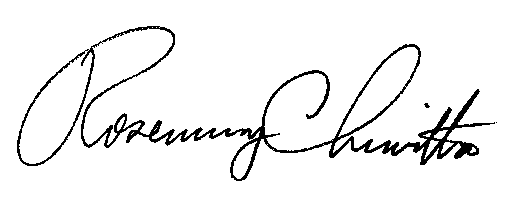 	Sincerely,						Rosemary Chiavetta						Secretarycc:	Chairman’s Office	Vice Chairman’s Office	Commissioners’ Offices	Jan Freeman, Executive Director	Mary Beth Osborne, Director of Regulatory Affairs	Bohdan R. Pankiw, Chief Counsel	Robert F. Young, Deputy Chief Counsel	Kriss Brown, Assistant Counsel	Paul T. Diskin, Director, Technical Utility Services	Darren D. Gill, Deputy Director, Technical Utility Services	Joseph M. Sherrick, Supervisor, Technical Utility Services	Megan G. Good, Analyst, Technical Utility ServicesACT 129 STATEWIDE EVALUATOR ENERGY EFFICIENCY AND DEMAND RESPONSE MARKET POTENTIAL STUDIES STAKEHOLDER MEETINGCOMMONWEALTH KEYSTONE BUILDINGHEARING ROOM 1400 NORTH STREETHARRISBURG, PA 17120APRIL 8, 20159:30 A.M. – 3:00 P.M.AGENDA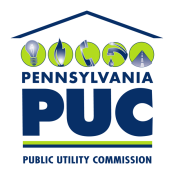  PUBLIC UTILITY COMMISSIONP.O. IN REPLY PLEASE REFER TO OUR FILEM-2014-2424864 PUBLIC UTILITY COMMISSIONP.O. IN REPLY PLEASE REFER TO OUR FILEM-2014-2424864I.WELCOME – Paul Diskin, Director, TUSII.INTRODUCTIONS & OPENING REMARKS – Darren Gill, Deputy Director, TUSIII.PRESENTATION OF DEMAND RESPONSE POTENTIAL STUDY RESULTS (1 hour) – Jeffrey Huber and Tyler Hammer, Statewide Evaluator TeamIV.QUESTION & ANSWER SESSION REGARDING DEMAND RESPONSE POTENTIAL STUDY RESULTS (1 hour) – Darren GillV.BREAK (1.5 hours)VI.PRESENTATION OF ENERGY EFFICIENCY MARKET POTENTIAL STUDY RESULTS (1 hour) – Dick Spellman and Jesse Smith, Statewide Evaluator TeamVII.QUESTION & ANSWER SESSION REGARDING ENERGY EFFICIENCY POTENTIAL STUDY RESULTS (1 hour) – Darren GillVIII.CLOSING REMARKS – Darren Gill